                      Р Е П У Б Л И К А    Б Ъ Л ГА Р И Я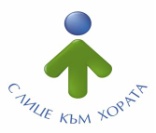 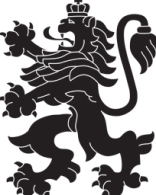                             МИНИСТЕРСТВО  НА  ЗДРАВЕОПАЗВАНЕТО                          РЕГИОНАЛНА  ЗДРАВНА  ИНСПЕКЦИЯ – ВРАЦАгр. Враца 3000      ул. „Черни Дрин” № 2	  тел/факс: 092/ 66 50 61     тел: 092/62 63 77    e-mail: rzi@rzi-vratsa.com   38.(2133) ИЗДАВАНЕ НА УДОСТОВЕРЕНИЕ ЗА ОСИГУРИТЕЛЕН СТАЖ (УП-3) I.НАИМЕНОВАНИЕ  НА АДМИНИСТРАТИВНАТА УСЛУГА Издаване на удостоверение за осигурителен стаж (УП-3) IІ. ПРАВНО ОСНОВАНИЕ:Чл. 5, ал.7 от   Кодекс за социално осигуряване (КСО)Чл. 40, ал.3   от   Наредба за пенсиите и осигурителния стаж (НПОС)§ 1, т. 2 „в“ от  Допълнителна разпоредба на Закон за администрацията (ЗА)IІІ. ХАРАКТЕРИСТИКАЦел:Целта на настоящата процедура е да се укаже реда и условията за издаване на удостоверение за осигурителен стаж на лица работили в РЗИ – Враца и/или в структури, чийто правоприемник е РЗИ - Враца. Предмет:Съгласно разпоредбата на чл.5, ал.7 от Кодекса за социално осигуряване РЗИ-Враца е задължена в 14-дневен срок да издава безплатно документи за осигурителен стаж и осигурителен доход, както и да удостоверява факти и обстоятелства, свързани с тях, по искане на:1. осигуреното лице или негов представител - за периоди преди 1 януари 2000 г.;2. длъжностните лица по чл.40, ал.3, чл.54 ж, ал.1 и чл.98, ал.1 от КСО.Изготвянето на удостоверението се извършва на база преглед за периода от време, в който лицето е било служител в РЗИ- Враца (или в структури, чийто правоприемник е РЗИ- Враца) и длъжностите които е заемал. За дадения период се проверяват и се вземат данни от разплащателните ведомости на инспекцията, други разходооправдателни документи, договори за възлагане на труд и други автентични документи, съдържащи достатъчно данни за осигурителния стаж и за осигурителния доход., съгласно чл. 40, ал. 3 и ал. 5 от Наредба за пенсиите и осигурителния стаж.ІV. ПРОЦЕДУРА Компетентен орган: Удостоверение за осигурителен стаж (УП-3) се издава от Директора на РЗИ- Враца. Заявител: Физическо лице работило в РЗИ - Враца и/или в структури, чийто правоприемник е РЗИ - Враца.Необходими документи:Заявление по образец, към което се прилагат:трудова/служебна  книжка (копие);документ за идентичност на имената (ако има различия в имената документа се издава на посочените във ведомостта имена или по лична карта). При необходимост от лицето се изисква попълване на декларация за идентичност на имената и/или представяне на документ от службата по гражданско състояние.Забележка: Заявлението и придружаващите документи могат да се подадат устно – чрез съставяне на Протокол от длъжностното лице;  на място на Административно гише за обслужване на физически и юридически лица в РЗИ – Враца, ул. Черни Дрин  № 2; чрез лицензиран пощенски оператор или по електронен път.Такси: Не се заплаща такса.Вътрешен ход: Заявлението се подава всеки присъствен ден от 08.30 часа до 17.00 часа, по образец адресирано до Директора на РЗИ – Враца:	Резултат от процедуратаПри констатиране наличие на необходимите факти и данни се издава в 14-дневен срок съответното удостоверение от предявяване на искането (подаване на заявлението).При констатиране липса на необходимите факти и данни и неоснователност на подаденото заявление не се издава съответното удостоверение, като за това заявителят се уведомява писмено.V. ОБРАЗЦИ И БЛАНКИ:Заявление за издаване на удостоверение за осигурителен стаж (обр. УП 3)